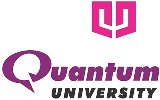 QUANTUM UNIVERSITYMandawar (22 Km Milestone), Roorkee – Dehradun Highway (NH 73)ROORKEE – 247 662NOTICEDepartment of Training & Placements		Dated: 31.07.2021 McKinley & Rice Creativity Pvt. Ltd will be conducting placement drive for B.TECH CSE/BBA HR/MBA/MCA 2022 pass out students of Quantum University, Roorkee. Details are as follows.Company NameMcKinley & Rice Creativity Pvt. LtdCompany Websitehttps://www.mckinleyrice.com/ Requirement & Skills Marketing Executive:Fluency in English. We communicate between our international branches in English. We speak to clients in English. We code in English. So it’s pretty important that you’re good at it. Bachelor’s Degree.Overseeing and developing marketing campaignsWorking with the tech team for writing formal reports and documents used for external client interactions.Working in collaboration with the tech team for interactions with clients and management regarding progress for development projects.Conducting research and analyzing data to identify and define audiencesDevising and presenting ideas and strategiesPromotional activitiesCompiling and distributing financial and statistical informationWriting and proofreading creative copyMaintaining websites and looking at data analyticsOrganizing events and product exhibitions Updating databases and using a customer relationship management (CRM) systemCoordinating internal marketing and an organization’s cultureMonitoring performanceManaging campaigns on social media.Should have good communication skills.Flexible and willing to accept a change in priorities as necessaryAbility to work independently and multi-task effectivelyExcellent analytical and problem-solving skills.Excellent writing skillsIntimate understanding of traditional and emerging marketing channelsAbility to think creatively and innovativelyBudget-management skills and proficiencyProfessional judgment and discretionAnalytical skills to forecast and identify trends and challengesFamiliarity with the latest trends, technologies, and methodologies in graphic design, web design, production, etc.Familiarity with Social Media Marketing, Search Engine Optimization (SEO), Search Engine Marketing (SEM), Google adverts, email marketing, Keyword Research.HR Associate:- Implement, Monitor and Support effective HR Policies, Processes and SystemsResponsible for all the HR functions: to include Recruitment, Joining & Induction, Employee Relations & Engagement etcEnsure all the employees are informed with the changes in HR policies and practicesWork towards enhancing Employee Productivity and Job SatisfactionIdentify required talent by each role to support the organization's growth and capabilities.Conduct induction program for new employees and develop training schedule for all employees based on role and competency levelAssess the pulse of the morale and issues of employees.Conduct team building activities to improve the morale and address issues to help retention.Should have a good understanding of all the HR functionsPeople-oriented with strong Interpersonal skillsExcellent verbal & written communication skillsSelf-motivated, Organized & DisciplinedStrong interpersonal and communication skills.Ability to spot and develop talent.Ability to empathize with employees.Ability to read between the lines and respond to employees unsaid requirements.Good network with recruiting agencies and other HR professional in the industry.Strong Organizational skills & Work discipline.Junior Blockchain Developer:-Build high-quality software For ethereum / hyperledger in Go / Solidity / JavaScript / Python on a daily basis. Make the crypto software usable and simple for non-savvy users.Analyze/test your software, so it's appropriate to deploy onto the blockchain once.Build tools that enable business folks to operate the business. Blaze new trails and give back to the community. The blockchain ecosystem is at a formative stage with tools and design patterns.Stay curious and learn constantly. Grow as an engineer.Educate everyone around you. Blockchain is new. We all need to learn.Should have good communication skills.Flexible and willing to accept a change in priorities as necessaryAbility to work independently and multi-task effectively Excellent analytical and problem-solving skills.Understands crypto-economics on a deep levelDevelopment experience with Blockchain & Distributed Ledger technologiesClient facing consulting/agency experienceExperience with distributed systems and protocol designExperience : RDBMS, NoSQL, C++, JavaScript, Java, NodeJS, Data, Structures, Algorithms, distributed databasesKnowledgeable on the cryptographic principles of Blockchain technologiesUnderstanding of how blockchain architecture, private keys, and standards/protocols workUnderstanding of Wallet RPC calls and JSON responsesDevelopment experience in AWS / IBM or Any other Cloud spaceGitHubKnowledgeable on Cloud technologies and servers with exposure to full CI/CD processClear, effective, and proactive communication skills.Junior Software Developer:-Participating in the design and creation of scalable software/ web / mobile applications.To maintain and improve the performance of existing applications.Test and maintain software products to ensure strong functionality and optimizationRecommending improvements to existing software programs as necessaryWriting clean, functional code on the front- and back-end - Testing and fixing bugs or other coding issuesShould have good communication skills.Flexible and willing to accept a change in priorities as necessaryAbility to work independently and multi-task effectivelyExcellent analytical and problem-solving skills.Required to be proficient in Java, kotlin, Objective C, Swift, Go, Python.Knowledge of multiple front-end languages and libraries (e.g. HTML/ CSS, JavaScript, XML, jQuery)Familiarity with databases (e.g. MySQL, MongoDB), web servers (e.g. Apache) and UI/UX design Knowledge of the Development Framework and Platforms, such as Node.js, React.js, Next.js, ReactNative, etc.Good Knowledge of the Mobile Development Framework and Tools for Android and iOS, such as Android Studio, X-code, etc.Good Knowledge of OOPS concept and Best Practices.Junior Visual Developer:-Design various assets (layouts, wireframes, etc.) for external design projects (low fidelity, medium-fidelity, and high fidelity).Conduct usability research including user personas, user journey mapping and find UX bottlenecksConvert wireframes to high fidelity designs keeping the overall theme in mindWork with internal and external design systems Make designs ready for developer handoff Help in designing assets for the film team (thumbnails, overlays, etc.)Help in further recruitment of designers by coming up with innovative ways to gauge creative talentShould have good communication skills.Flexible and willing to accept a change in priorities as necessaryAbility to work independently and multi-task effectivelyExcellent analytical and problem-solving skills.Experience with UI/UX designFocused on the customer and believes that design exists to solve problems for real peopleHigh level of proficiency with popular wireframing and prototyping tools such as Sketch, Adobe XD, and/or Figma.Medium level proficiency with tools to support the design process and handovers like Adobe Photoshop, Lightroom, and Zeplin.Extremely well versed with established design systems such as Google’s Material Design, Apple’s Human Interface Guidelines, Microsoft’s Fluent Design System, etc.Connected to the designer network and excited to help us recruit future designersInterested in doing primarily UI/UX design with a splash of anything else considered creatively stimulatingAn eye for poor designRigidness with following usability standardsEmpathy for end-usersOther Benefits You get to work with a Grade-A team. Look at how much effort we’re putting in this job post!We pay industry competitive salaries.We give you a complimentary gift basket soon after you join us.We pay for your home wifi. On work from home days, we want everyone to be able to work efficiently without interruption.We regularly have work-from-home days.We offer a generous performance-based bonus policy.We also offer retention bonuses for every additional year you work with us.We provide 15 days of paid leaves per year.We pay for maternity & paternity leaves.We pay for you to learn, train, and better yourself.We pay for team parties.Most importantly, we care about you - with our policies designed to keep YOU in mind.We welcome and encourage applications from the PRIDE (LGBTQ) community, people with disabilities, and military veterans for jobs on all platforms, including our very own recruitment platform, CareerChat.Eligibility Criteria B.TECH CSE/BBA HR/MBA/MCA 2022 PassoutsDesignationMarketing ExecutiveHR Associate Junior Block chain DeveloperJunior Software DeveloperJunior Visual DeveloperPackage OfferedMarketing Executive:- 4 LPA, During 4 months of probation period -20kHR Associate :- 3.5 LPA, During 4 months of probation period 20kJunior Block chain Developer:- 5.0 LPA During 4 months of probation period-25kJunior Software Engineer:- 5.0 LPA, During 4 months of probation period -25kJunior Visual Developer:- 4 LPA, During 4 months of probation period-20kSelection ProcedureOnline Job LocationNoida, Pune Recruitment DateAfter registration VenueOnline /Offline 